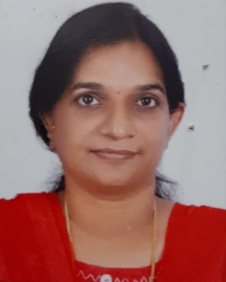 Election duties carried out from 2005Kerala Elections – Presiding officer - 4 times (Karunagappally, Paravoor-2, Kottarakkara)Polling Officer -1 timeManagement Elections – 2005 onwards when called for duty as Presiding officerAs polling officer- Single time  onlyAs data entry help after presiding duty during 2012College Union Elections-  As Executive member -4 timesPresiding officer/Counting official- all dutiesCollege Union Election Assistant Returning officer – Single timeSenate Election – Returning Officer- SingleTimeDesign of New Curricula and CoursesDocuments submitted to an International Body/organization or Central or State Government or Local Bodies or UniversitiesCollaborations1.With District Health Office, Kollam, Government of KeralaMOUs1.Avodha2.G Tec ( Request pending)3.IndustryArea of InterestsResearch AreasNano biotechnologyNovel methods of Pollution controlWater Analysis worksHealth related worksCollaboration worksOthersComputer data entryComputer applications in BiologyBiochemical analysesDocumentation worksFile management SystemTechnical Skills Operating systems: Red Hat Linux, Windows Computer programmes  (Windows, M.S.Word, M.S.Excel including statistics, Power point, Moodle platform, Spark, Editing in Paint, Google classroom, Drive, Sheets, Forms, Meet, Designing, e-mail, Internet and SPSS) Bioinformatics applicationBarcode of Life applicationsAnimal identificationSmart Board and ICT TeachingOther innovative methodsUGC  Orientation/Refresher Course attendedHRDC/SPARK Courses attended other than Orientation and Refresher coursesRESEARCH, PUBLICATIONS AND ACADEMIC CONTRIBUTIONSPublished Research Papers in Peer-reviewed or UGC listed JournalsPAPERS PRESENTEDInvited Lectures and Papers at International/ National/ State or University LevelPARTICIPATION IN SEMINARS/ CONFERENCES/ WORKSHOPS 1. Participated in the National Symposium on Biotechnology of 21st century from February 2-3,2006 held at Fatima Mata National College, Kollam. 2. Participated in the Lions- Quest Skills for Adolescence Workshop from 13th to 15th October,2006 at Pathanamthitta, Kerala. 3. Participated in the National Symposium on Recent trends in biodiversity conservation and Environmental biotechnology held during January 11 & 12, 2007 at Fatima Mata National College, Kollam. 4. Participated in the workshop on Formulation of Research project proposals for funding, on 26th September, 2007 by PG & Research Dept. of Zoology, S N College, Kollam 5. Participated in the state level workshop on Captive Breeding of Fish from September 24-16,2009 by PG & Research Dept. of Zoology, Fatima Mata National College, Kollam. 6. Attended the one day work shop on On-line enrolment,on-line registration,on-line Hall ticket & on- line nominal rolls for UG courses conducted by University Computer Centre on 23-09-2010 held at Senate House campus, University of Kerala, Tvm. 7. Participated in the college level training programme in General Informatics, S N College for Women, Kollam from13th- 15th December,2010. 8. Participated in the ‘Insplore’ held at Kerala Science & Technology Museum on 24th and 25th January,2011, Thiruvananthapuram. 9. Participated in the IT Mission sponsored computer training programme from 31-01- 2011 to 05-02-2011. Thiruvananthapuram 10. Participated in the Value @ Amrita Workshop on Virtual labs on 24/09/2011 at Amritapuri campus, Ernakulam, Kerala. 11. Participated in the State level energy conservation programme organized by NSS in S N College for Women, Kollam from on 18-02-2012. 12. Participated in the International Workshop on Risk Reduction and Contingency planning organized by Department of Revenue and Disaster Management held during 9th and 10th March 2012 at Kanakakkunnu Palace Grounds, Thiruvananthapuram, Kerala. 13. Participated in the National Workshop on Environmental Impact assessment organized by Department of Environmental Sciences held during 28-31 march,2012 at Department of Environmental Sciences, Tvm. 14. Participated in the workshop on Red Ribbon Express Campaign organized at Kollam junction Railway station on 3rd and 4th May,2012. 15. Participated in the Workshop organized by Nehru Yuva Kendra-Kollam, in association with Youth information centre, sarada Vilasini vayanashala, Kollam from 9th -10th June,2012. 16. Participated in a National Workshop on Thesis writing skills held on 28th -30th June,2012 organized at Christ University Nodal office, Vazhuthacaud, Thiruvananthapuram, India. 17. Participated in the Workshop for Nodal officers of AISHE organized by MHRD held on 19.10.2012 at Senate House campus, University of Kerala, Tvm. 18. Participated in the Orientation programme in connection with UG online admission 2013-14 held at Senate House campus, University of Kerala, Tvm on 18/05/2013. 19. Participated in a National Workshop on “Biostatistics for Research (Basic Principles and Advanced Tools)” held during 19th -21st March,2015 organized at Cashew Bhavan, Kollam By CEPC Laboratory and TKM Arts & science College, Kollam. India. SEMINARS AND CONFERENCES ATTENDED 1.Participated in a National seminar on“ Inland Water Resources and Environment “ held during 2-4 February,2004 at Kariavattom, Thiruvananthapuram. 2. Participated in a UGC sponsored National seminar “ Spectroscopy as a tool for structural elucidation “ organized by PG Department of Zoology, S N College for Women, Kollam during August 24-25,2005.  3.Participated in National seminar on“ Waste Management Techniques “ organized by Department of Environmental Sciences held during 14-15 October,2005 at Kariavattom.  4.Participated in a National seminar on“Human Resources Development in Bioinformatics” organized by Department of Biosciences, on 21st February 2006.  5.Participated in a UGC sponsored National seminar “Biotechnology for a clean Environment “organized by PG and Research Department of Zoology, S N College, Kollam October 15-16,2008.  6.Participated in the National seminar on “Current status of Environmental issues-strategies for control and management “ organized by the Department of Zoology, TKM College of arts and Science, Kollam 0n 22-01-2007.  7.Participated in a UGC sponsored National seminar on“ Biofuels- Its importance in the present scenario “ organized by the Department of Botany, S N College for Women, Kollam on 28 February 2007.  8.Participated in a seminar on “ Biodiversity conservation and sustainable development “ organized by PG and Research Department of Zoology, S N College, Kollam October 15-16,2008.  9.Participated in a UGC sponsored National seminar “ Biotechnology for a clean Environment “ organized by PG and Research Department of Zoology, Fatima Mata National College, Kollam on 28th February , 2008 at F M N College, Kollam.  10.Participated in the seminar “ Warm earth” in the R Sanker Birth Centenary Seminar held on 30-09-2008 at S N College for Women, Kollam. 11.Participated in a UGC sponsored National seminar “ Biotechnology for a clean Environment “ organized by PG and Research Department of Zoology, S N College, Kollam October 15-16,2008.  12.Participated in the 21st Kerala Science Congress held at Kollam during 28-31 January 2009.  13.Participated in a UGC sponsored National seminar “ Emerging trends in Green Biotechnology” held at S N College for women from September 24-25,2009. 14. Attended a National seminar KUNSED -2009 on “ Climate change and Water resources ” held by Department of Environmental Sciences, Thiruvananthapuram from October 8- 9,2009. 15. Participated in the First Indian Biodiversity Congress IBC 2010, held from 27-3, December 2010 at Chandrasekharan Nair Stadium, TVM. 16. Participated in a National seminar “ Climate change: Global Risks, Challenges and Decisions “ organized by PG and Research Department of Zoology, Fatima Matha National College, Kollam during January 6-7,2011.17.  Participated in the 44th state annual conference of Kerala government medical officers association on January 29th, 2011 at IMA hall, Chackai, Thiruvannathapuram. 18. Participated in the seminar series Vision 2010-11, Diamond jubilee seminar series sponsored by PTA in S N College for Women, Kollam on 01-02-2011. 19. Attended the 21st Swadeshi Science Congress held during November 7-8,2011 at CEPC laboratory and technical division, Cashew Bhavan, Kollam, Kerala. 20. Attended an International Conference on “ Climate change, Forest Resource and Environment ” organized by Department of Environmental Sciences, Thiruvananthapuram from December 9-11,2011.  21.Participated in an International Conference on “ Nanomaterials – Synthesis, Characterisation and Applications held at M G University, Kottayam, Kerala from 12- 15th January 2012. 22. Participated in a UGC sponsored National seminar “ Recent advances in Computational Biology” organized by PG and Research Department of Zoology, Government Arts College, Karur, Tamil Nadu, India on 9th March, 2012. 23. Participated in a National seminar on “Recent Trends and future prospects of Biodiversity and Conservation” organized by Department of Zoology, S N College, Punalur, Kollam from March 15-16,2012. 24. Participated in a UGC sponsored National seminar “ Biodiversity – its conservation for Sustainable Future “ organized by Departments of Botany and Zoology, St. Thomas College, Ranni, Pathanamthitta, Kerala from March 27-28, 2012. 25. Participated in a UGC sponsored National seminar “ Biotechnology Vs Biodiversity” organized by Department of Zoology, S N College for Women, Kollam on 21st and 22nd November,2012. 26. Participated in a UGC sponsored National seminar “ Climate Change and its Impact on Biodiversity- an Indian Perspective “ organized by Department of Zoology, Sree Narayana College, Sivagiri, Varkala, Tvm from January 17 -18, 2013. 27. Participated in a UGC sponsored National seminar “ Recent trends in Bio-Nano Photonics organized by Department of Physics, S N College for Women, Kollam on 19st and 20nd December,2013.  28.Participated in a UGC sponsored National seminar “ Coping with academic stress –need of the hour” organized by Department of Home Science, S N College for Women, Kollam on 20th and 21st February 2014.  29.Participated in a UGC sponsored National seminar “Ethnic knowledge of Biological Resources in contemporary plant sciences” organized by Department of Botany, S N College for Women, Kollam on 28th and 29st August, 2014. 30. Participated in a UGC sponsored National seminar “ Fitness and Lifestyle disease management “ organized by Department of Physical Education, S N College for Women, Kollam, during March 26-27,2015. WEBINARS- 50 plusINVITED LECTURES AS RESOURCE PERSON  Kerala State IT mission course Resource person from 2010-2015,2017 -2021Innovative course in Biomedical Sciences -2025-16PUBLICATIONS IN BOOKS        One Book- Methodology and Perspectives of Zoology-CBCSS SEMESTER III, Methodology and Perspectives of Zoology. 978-81-930754-6-3. MEMBERSHIP IN PROFESSIONAL BODIES  Memberships in organizations1.Life member of  S N Trusts, Kollam2. Life member of FANSA in Kerala chapter3. Life member of International Journal Bioscan. 4.Life Member Sree Narayana Educational Society (Regd charitable society from 07/10/2017)5.Life member of international body “ Oiska”6.Life member of “VijnaBharati”. 7.Life membership in the Indian Science Congress Association, India on 18/10/2017.8.Life Member, Sree Narayana Trusts, Kollam9.Membership in Kolloorvila Service Cooperative Bank, Kollam10. Life member of  international body Global Energy Parliament (GEP) RESEARCH OUTPUT Approved  Research guide in University of Kerala since 2010 –  2 students(Ms. Jisha.S-Part time & Ms.Neethu s – Full time)No. of Research  Projects undertaken by Dr. S Usha  Completed UGC Minor Project entitled “Evaluation of Well water quality in relation to health status in Kollam corporation, Kerala” vide UGC No: MRP(S) 614/09-10/KLKEO 16 dated 27/01/2010. Completed a project sanctioned from Dist. Medical Office, Kollam entitled “Study of Water Quality and Sanitation in Kollam District” in 2013. Completed UGC Minor Project entitled “Bioaccumulation of Heavy metals in an economically important fish Etroplus suratensis of Ashtamudi lake and its impacts on health status of people of Kollam corporation, Kerala.” vide UGC No: MRP(S) 0260/12- 13/KLKEO16 dated 23/09/2013.Sl. No.Name of CourseClass and SemesterUniversity/Board01Capacity Building in IT for Girls Certificate course for 3 monthsKerala State I T Mission02Redesigning of UG&PG courses in FMN College, Autonomous on 07/03/2015BSc Zoology 6 semestersMSc Zoology 4 semestersKerala University03Redesigning of UG&PG courses in FMN College, Autonomous on 20/01/2017BSc Zoology 6 semestersMSc Zoology 4 semestersKerala University04Basic Computer & Bioinformatics ( Pending reqst)Certificate course for 30 daysCollege levelSl. No.Description/PatentInternational Bodies/ Central/State Government/Local Bodies01Project Report of “Skill Enhancement Women Resource Centre” by Kerala State I T Mission on 30/05/2015State Government02Annual Report prepared and submitted to      S N College on the Innovative Course of UGC in S N College (Post graduate diploma in Biomedical sciences)Central03Prepared and Submitted a study report on “A season wise study of  Disease Surveillance in Government District Hospital, Pathanamthitta, KeralaState  Government04Prepared and submitted a  study report  on 24/11/2016 entitled “Common Health hazards of Women Workers in Cashew Factory” to the Managing Director at Urban Stanislaus & Company, DP No27, Mundakkal West, Kollam, Kerala, Local body05Submitted final report of survey  project on “A study of Aedes larval survey”  to District Medical officer, DMO office, Kollam on 13/01/2018State government06Final report  submitted to  District Malarial Officer, DMO, Kollam on the topic “A study of Dengue larval Prevalence in Mundakkal area, Kollam Corporation, Kerala” on 23/11/2018State government07A report on “Mosquito source Reduction” was  submitted to  District Malarial Officer, DMO, Kollam on 19/07/2019State government08Prepared and submitted a report on “Awareness of Corona virus” to District Medical Officer on 07/02/2020State governmentName of the Course /Summer SchoolPlaceDurationSponsoring AgencyOrientation CourseASC, University of Kerala.16/06/2005 to 13/07/2005UGCRefresher course in Life Science ASC, University of Kerala25/10/2006 to 14/11/2006UGCRefresher Course in Environmental ScienceASC, University of Kerala24/02/2009 to 17/03/2009UGCRefresher Course in Environmental ScienceASC, University of Kerala01/02/2012 to 22/02/2012UGCName of the Course /Summer SchoolPlaceDurationSponsoring AgencyShort term course for Research GuidesTVM22-10-2010 -27-11-2010UGC Academic Staff CollegeShort term course for Soft Skill Development  TVM18-03-2014- 22-03-2014UGC Academic Staff CollegeShort term course in Women Empowerment  TVM06-11-2017-11-11-2017In UGC-HRDC,sponsored by RUSAShort term course in Student Counseling and Mentoring  TVM04-07-2019-10-07-2019UGC-HRDCOrientation in e Tenders By SparkTVM2 DaysSpark, Kerala Govt.Sl.No.Title             with  pageNos.JournalUGC ISSN/ISBNNoWhether peer reviewedImpact FactorNo. of Co- authorsWhether you are the  mainAuthor01Fin Erosion of carp fishes in relation to water quality. 15(5): 365-370,2003Journal of EcobiologyISSN:0970-9037-03-15-365Peer reviewed   1Yes02 Morphology, Composition and Development of Fins in common carp, Cyprinus carpio. 51 (4): 471-480,2004 Indian Journal of FisheriesISSN:0970-6011Peer reviewed0.51Yes03 Fins of carp fish, Catla catla in relation to Ecology, Morphology, Composition and Development. 23 (1): 106-112,2005 Environment & EcologyISSN:0970-0420Peer reviewed1Yes04Fin characteristics of carp fishes  in relation to ecological niches. 20(1): 97-99 (2007)Journal of EcobiologyISSN:0970-9037-07-20-                                                               97Peer reviewed1No05Risk factors for Hepatitis B infection- a community based case control study from southern india, Vol.-3, Issue-1, P. 172-180,2013 Indian Journal of Basic and Applied Medical researchISSN:2250-284xPeer reviewed4No06A study on contamination risks of wells from Kollam  district, southern India. Volume 4,Issue 4,727-732. 2014Journal of Water, Sanitation and Hygiene for Development.ISSN:2043-9083Peer reviewed4Yes07Heavy metal content in Etroplus suratensis and its local environment in Ashtamudi lake, Kerala,2015Vol XIV No.2 p14-21.Holistic ThoughtISSN:0975-363XPeer reviewed1Yes08Immunomodulatory Effect of Triphala Bio-Fortification on Oreochromis mossambicus. Vol 5. Issue 8.2016.P.International Journal of Science and research (IJSR).ISSN:2319-7064 Peer reviewed2No09Growth promotion Effect of Triphala Bio-Fortification on Oreochromis mossambicus. Vol 5.Issue 9.2016.P.International Journal of Science and research (IJSR).ISSN:2319-7064Peer reviewed2No10Effect of Temperature on the optical and antioxidant properties of Bio and organic synthesized Hematite nanoparticles. Materials Science and Engineering 360(2018)012017Materials Science and Engineering doi:10.1088/1757-899 X/360/1/012017.Peer reviewedImpact factor- 36.2143No11Environmental nanotechnology- Antibacterial and Arsenic pollution control properties of Zinc oxide nanoparaticles. Indian.J Sci. Res.18(1):107-110,2018 IndianJournal of Science  Research ISSN:2250-0138ISSN:0976-2876(print)Peer reviewedNilYes12Antimicrobial activity of Zinc oxide nanoparticles on selected gram positive and gram negative bacteria. Advances in Bioresearch. Vol 9 (5) 2018.100-104.Advances in Bioresearch. (ABR)ISSN:2277-1573Print: ISSN 0976-4585Peer reviewedNilYes13Extraction Isolation and structural elucidation of certain active principles of C longa. Trends in Biosciences 11(7), 2018. 1-6.Trends in Biosciencess ISSN:0974-8431Peer reviewed2No14Antigenotoxic properties of Njavara Rice Oryza Sativa L. Indica an indigenous medicinal rice variety of Kerala, Volume 8,Issue 10,b445 –b449,2022Journal of Emerging Technologies and innovative Research(JETIR)ISSN:2349-5162Peer reviewed 1No15Monitoring of water pollution of selected freshwater  sites of Kollam district, using the aquatic insects as bio indicators,Volume 11 Issue 3,2022, 397-401.International Journal of Science and research (IJSR).ISSN: 2319-7064ID- SR22302003356Peer reviewed1No16Monitoring of Bioaccumulation of heavy metals in Ashtamudi Lake,Ramsar site in Kerala,Volume 11,Issue 3,2022,832-836.International Journal of Science and research (IJSR).ISSN: 2319-7064ID- SR22316130348Peer reviewed1YesSl.No.*Title of the Lecture/ Paper/ Academic SessionTitleOrganized         byWhether International/ National/ State orUniversity Level01Implications of the quality of drinking water in the residential areas of  Kollam corporation,KeralaIst Indian Biodiversity CongressBiodiversity Board, University of Kerala, CISSANational02Water quality of wells in relation to health in Kollam corporation areaInternational Conference  on “Climate change, Forest Resource and Environment  ”Organized  by Department of Environmental Sciences, Thiruvananthapuram  from  December 9-11,2011.International03Presented a paper in a UGC sponsored National seminar “ Recent advances in Computational Biology”, A computational method to aid the calculation of dissolved oxygen and carbon dioxide in water.Recent advances in Computational Biology”  organized by PG and Research  Department  of Zoology, Government Arts College, Karur, Tamil Nadu, India on  9th March,2012National04Presented paper in a UGC sponsored National seminar “ Biodiversity – its conservation for Sustainable Future “Freshwater Pond Polyculture-impact of quality of water.Biodiversity – its conservation for Sustainable Future “organized by  Departments  of Botany and Zoology, St. Thomas  College, Ranni, Pathanamthitta Kerala  from March 27-28, 2012.National05An Evaluation of Heavy metal content in an economically important fish Etroplus suratensis.121-129UGC National Seminar on Bio nano photonics, Seminar Proceedings Department of Physics, S N College for Women, S N Press, KollamNational06An Evaluation of heavy metal content in a few organisms collected from Ashtamudi lake.115-119.UGC seminar on Coping with Academic stress- need of the hour,  Seminar Proceedings by Department of Home Science, S N College for Women, S N Press, KollamNational07An Assessment of heavy metal concentrations in water, sediment,plankton and fish of lake Ashtamudi, Kollam-  Kerala   Page-45Biological Resources in contemporary plant sciences, Seminar Proceedings Department of Botany, S N College for Women, S N Press, KollamNational08“Environmental Biotechnology- An Assessment of Arsenic pollution control property of ZnO nanoparticles”.41-43National Seminar on “Recent trends in Biodiversity and Conservation Biology” on August 11-12, 2015.  Department of Zoology, S N College, Chempazhanthy.National09Environmental Nanotechnology-ZnO nanoparticles and Arsenic pollution. Page-17NSST -2015-National seminar Department of Physics, TKMM College, Nangiarkulangara  and CPCRI, Kayamkulam sponsored by   UGCNational10Women Empowerment & Environment, Pages 6-8.UGC national Seminar proceedings on “Protection of Western Ghats, Concerns and Policy alternatives” published from S N College,KollamPG  & Research Department of Political science, Sree Narayana College, KollamNational11Histopathology of gills and liver in Cyprinus carpio treated with Zn O2 nanoparticles “ Conservation of Freshwater Biodiversity under  changing climate and Land Cover“Organized by Department  of Zoology, University of Kerala  during  January 20-21, 2017.  National12Presented a Paper on “A study of Bioconcentration of Heavy metals from a few components of Ashtamudi Lake” National Seminar on “ Blue Economy- Fostering sustainable development and profitable resource utilizationorganized by Department  of Zoology, F M N College, Kollam  during  August 22-23, 2017. National13Presented Paper entitled “An Evaluation of heavy metal content in an economically important fish Etroplus suratensis in relation to biomagnification” at the KSCSTE supported National Seminar on “ Conservation of Wetland ecosystems for long term ecological security“ organized by Department  of Botany, S N College for Women, Kollam  during  January 18-20,2018.National14Presented Paper entitled “Histopathology of liver treated with IrO nanoparticles in a culture fish Cyprinus carpio” at the National Seminar  “ reaching the unreached through science and technology“organized by S N College, Kollam  during  February 12-14,2018.National15Presented Paper entitled “An Evaluation of uptake of iron oxide nanoparticles by fish muscles” at the KSCSTE supported National Seminar on “ Emerging challenges in Biodiversity conservation with special reference to recent trends in ecotoxicology““ Emerging challenges in Biodiversity conservation with special reference to recent trends in ecotoxicology“organized by Department  of Zoology, MSM College, Kayamkulam, Kollam  during  February 26-27,2018.National16Presented Paper entitled “Using Excel-important tips to calculate water quality parameters” at the KSCSTE supported National Seminar on “ Bioinformatics“ organized by Department  of Zoology, S N College, Sivagiri, Varkala during  March 5-7, 2018.“ Bioinformatics“organized by Department  of Zoology, S N College, Sivagiri, Varkala during  March 5-7, 2018.National17Presented a Paper at the KSCSTE supported National Seminar on “ Frontline approaches to material science and computational chemistry““ Frontline approaches to material science and computational chemistry“organized by Department  of Chemistry, S N College for Women, Kollam  during  March 14-16,2018.National18Presented Paper in the International Conference  on innovations and sustainable research in environment and life sciences“, Antimicrobial properties of Nanoceria, page 192International Conference  on innovations and sustainable research in environment and life sciences“Organized by Department  of Zoology, F M N College, Kollam  during  August 7-9,2018.International19An evaluation of drinking water quality og dug wells in Kollam district.31st Kerala  Science Congressorganized by Department  of Zoology, FMN College, KollamState20A  Study of vector Indices of Ades aegypti in Mundakkal area, Kollam. Pages 135“Blue growth initiative:  sustainable Fishery development strategies and advanced technologies for Aquaculture“organized by Department  of Zoology, F M N  College, Kollam  during  August 7-9,2019.International21Presented Paper in the National Seminar on “ Challenges and Changes in AQAR and SSR preparation “on 19th 20th December 2019 organized by IQAC, S.N. College for Women, Kollam.“ Challenges and Changes in AQAR and SSR preparation “on 19th 20th December 2019 organized by IQAC, S.N. College for Women, Kollam.National322International Seminar on Current Status and Challenges for Conservation and Sustainable use of Biodiversity (ISCCSB 2020), Biochemical and Histopathological changes in tissues of Cyprinus carpio treated with iron oxide and cerium oxide nanparticles.CSS-BC9 page 88 in Theme IV BiochemistryInternational Seminar on Current Status and Challenges for Conservation and Sustainable use of Biodiversity (ISCCSB 2020)PG  & Research Department of Zoology, Sree Narayana College, KollamInternational5